Program and Budget CommitteeTwenty-Fourth SessionGeneva, September 14 to 18, 2015AGENDAAdopted by the Program and Budget CommitteeOpening of the sessionAdoption of the agenda		See the present document.Audit and OversightReport by the WIPO Independent Advisory Oversight Committee (IAOC)	See document WO/PBC/24/2.    (a)	WIPO Independent Advisory Oversight Committee (IAOC) Membership Rotation	See document WO/PBC/24/3.Proposed Revisions of the Terms of Reference of the WIPO Independent Advisory Oversight Committee (IAOC)See document WO/PBC/24/4.    Report by the External Auditor		See document WO/PBC/24/5.Annual Report by the Director of the Internal Oversight Division (IOD)See document WO/PBC/24/6.Progress Report on the Implementation of Joint Inspection Unit (JIU) RecommendationsSee document WO/PBC/24/7.Program Performance and Financial ReviewsAnnual Financial Statements 2014;  Status of the Payment of Contributions as at June 30, 2015(a)	Annual Financial Report and Financial Statements 2014	See document WO/PBC/24/8.  (b)	Status of the Payment of Contributions as at June 30, 2015 	See document WO/PBC/24/9.Annual Report on Human Resources 	See document WO/PBC/24/INF.1.Planning and BudgetingProposed Program and Budget for the 2016/17 Biennium	See documents:  WO/PBC/24/11 (Proposed Program and Budget for the 2016/17 Biennium)WO/PBC/24/16 Rev. (Options for the Financial Sustainability of the Lisbon Union)  WO/PBC/24/INF.3 (Update on Proposal of Patent Cooperation Treaty (PCT) Working Group Concerning Hedging Strategy for PCT Income)ProposalsRevised Policy on Investments		See document WO/PBC/24/10.Progress Reports on Major Projects and Administrative MattersFinal Report on the Project to Upgrade Safety and Security Standards for the Existing WIPO Buildings		See document WO/PBC/24/12.Progress Report on the Construction ProjectsSee document:  WO/PBC/24/13. Progress Report on the Implementation of a Comprehensive Integrated Enterprise Resource Planning (ERP) System in WIPO		See document WO/PBC/24/14.Final Report on the Information and Communication Technology (ICT) Capital Investment Project		See document WO/PBC/24/15.Items Referred to the PBC by the 2014 Assemblies of WIPO Member StatesGovernance at WIPOSee background documents WO/PBC/18/20, WO/PBC/19/26, WO/PBC/21/20 and WO/PBC/23/9.Proposed definition of “Development Expenditure” in the Context of the Program and BudgetSee background document WO/GA/43/21 and WO/PBC/23/9.Closing of the SessionClosing of the session	[End of document]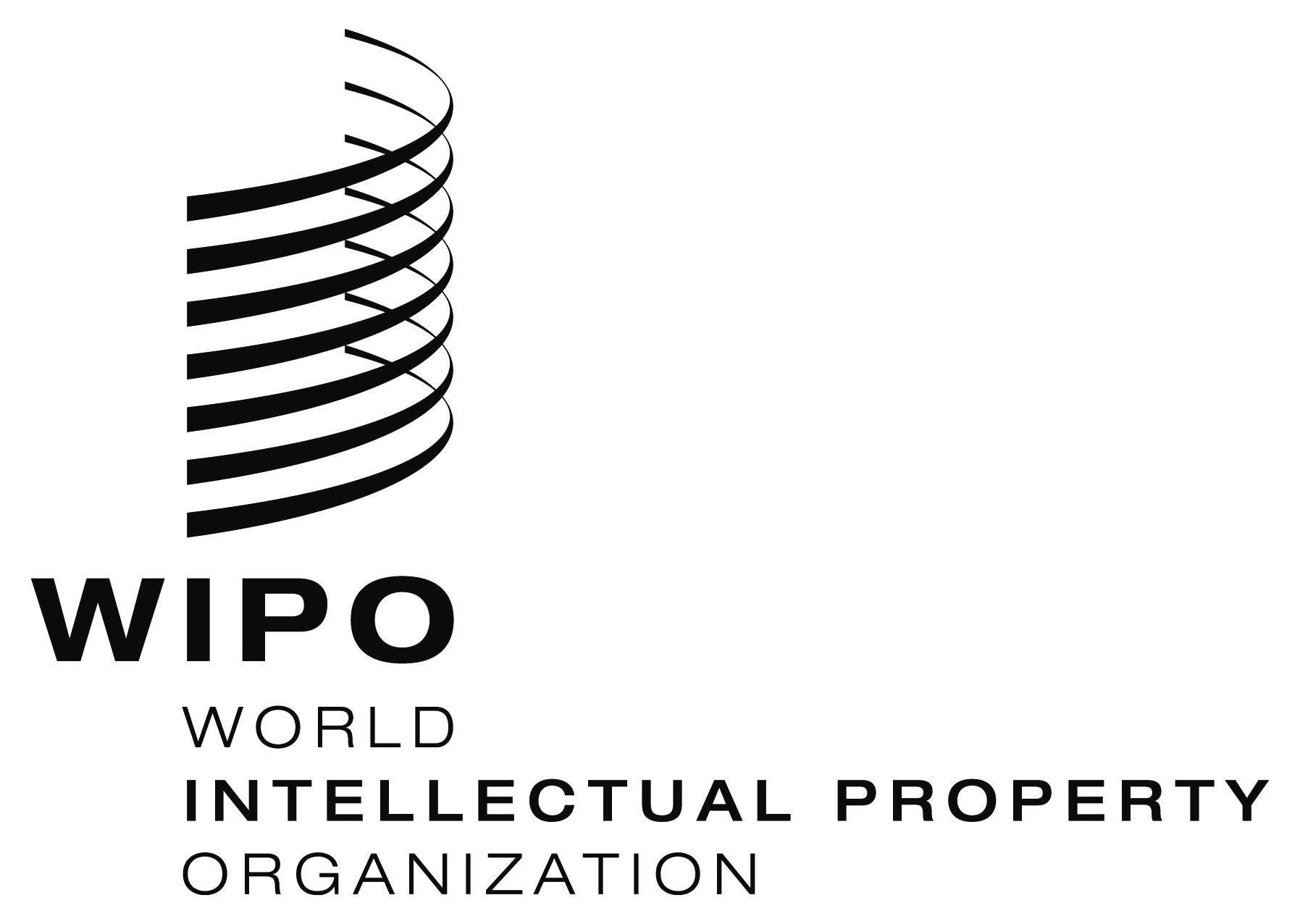 Ewo/pbc/24/1    wo/pbc/24/1    wo/pbc/24/1    ORIGINAL:  ENGLISHORIGINAL:  ENGLISHORIGINAL:  ENGLISHDATE:  SEPTEMBER 14, 2015DATE:  SEPTEMBER 14, 2015DATE:  SEPTEMBER 14, 2015